        Steward:  John Beaver        Choir Practice: Sunday’s at 10:30am in the Choir Room          Office closed: Mon., Wed., Fri.      Greeters/Ushers:  Trena Williams	        Key to locations: P-Parlor; S-Sanctuary; F-Fellowship Hall; L-Lands Bldg.				 			Commonwealth United Methodist Church                                                         I can do everything                                                                                                                     through Him who gives me strength.                                                                                                                                                       Philippians 4:13February 2024Commonwealth United Methodist Church                                                         I can do everything                                                                                                                     through Him who gives me strength.                                                                                                                                                       Philippians 4:13February 2024Commonwealth United Methodist Church                                                         I can do everything                                                                                                                     through Him who gives me strength.                                                                                                                                                       Philippians 4:13February 2024Commonwealth United Methodist Church                                                         I can do everything                                                                                                                     through Him who gives me strength.                                                                                                                                                       Philippians 4:13February 2024Commonwealth United Methodist Church                                                         I can do everything                                                                                                                     through Him who gives me strength.                                                                                                                                                       Philippians 4:13February 2024Commonwealth United Methodist Church                                                         I can do everything                                                                                                                     through Him who gives me strength.                                                                                                                                                       Philippians 4:13February 2024Commonwealth United Methodist Church                                                         I can do everything                                                                                                                     through Him who gives me strength.                                                                                                                                                       Philippians 4:13February 2024SundayMondayTuesdayWednesdayThursdayFridaySaturday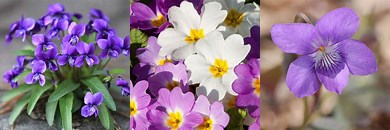 110:30 Choir Practice at Janice’s house7pm AA Mtg.10pm AA Mtg.210pm AA Mtg.310pm AA Mtg.4                                     Loc.10am Sunday School11am Worship/Communion1pm Hmong Church8pm AA mtg.10pm AA mtg.10pm AA mtg. (FH)510pm AA mtg. 67pm AA Mtg.10pm AA mtg. 78pm AA mtg. 10pm AA mtg.10pm AA mtg. (FH)810:30 Choir Practice at Janice’s house7pm AA mtg.10pm AA mtg.10pm AA mtg. (FH)910pm AA mtg. 10Clothing Closet10:00am - 1:00pm10pm AA mtg.10pm AA mtg. (FH)11                              10am Sunday School11am Worship10am Vietnamese Ch.1pm Hmong Ch8pm AA mtg.10pm AA mtg. 1210pm AA mtg. 137pm AA mtg.10pm AA mtg. 14Garbage Pick-Up8pm AA mtg. 10pm AA mtg. 1510:30 Choir Practice at Janice’s houseNewsletter Day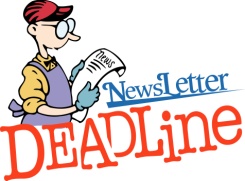 7pm AA mtg. 10pm AA mtg. 1610pm AA mtg.1710pm AA mtg.1810am Sunday School              11am Worship10am Vietnamese Ch.1pm Hmong Ch.8pm AA mtg.10pm AA mtg. 1910pm AA mtg. 207pm AA Mtg.10pm AA mtg. 218pm AA mtg. 10pm AA mtg. 2210:30 Choir Practice at Janice’s house7pm AA mtg. 10pm AA mtg. 2310pm AA mtg. 2410pm AA mtg.25   10am Sunday School           11am Worship                         10am Vietnamese Ch.12pm Admin. Board Mtg.1pm Hmong Ch.8pm AA mtg.10pm AA mtg. 2610pm AA mtg. 277pm AA mtg. 10pm AA mtg.28Garbage Pick-Up8pm AA mtg. 10pm AA mtg. 2910:30 Choir Practice at Janice’s house7pm AA mtg.10pm AA mtg. 